ПОЛОЖЕНИЕо проведении Открытого конкурса детских творческих работ	«Сочное лето - 2023»1. Общие положения1.1. Муниципальное бюджетное учреждение дополнительного образования Центр детского творчества «Выйский», организует открытый конкурс детских творческих работ «Сочное лето – 2023».1.2. Организация проведения конкурса регламентируется настоящим положением.2. Цели и задачи конкурса:2.1. Цель конкурса: создание благоприятных условий для формирования положительного эмоционально-ценностного отношения к природе.2.2.  Задачи конкурса: - способствовать проявлению интереса к наблюдению и изучению окружающей природы;- развивать умения и навыки владения изобразительными и декоративно-прикладными средствами для воплощения замысла работы;- развивать творчество детей и подростков в искусстве фотографии.3. Участники конкурса:3.1. К участию в конкурсе приглашаются воспитанники образовательных учреждений.3.2. Работы на конкурс предоставляются в следующих возрастных категориях:Дошкольники участвуют только в номинации «Моё деревенское лето»: - дети 3-5 лет;- дети 6-7 лет. Школьники: - дети 7-10 лет; - дети 11-14 лет;- дети 15-18 лет.4. Сроки проведения конкурса:4.1. Конкурс проводится с 06 июня по 11 сентября 2023 года.4.2. Этапы проведения конкурса:06 июня 2023 года – объявление конкурса;25 августа 2023 года до 16:00 – последний день приёма конкурсных работ;6-7 сентября 2023 года – работа конкурсной комиссии;11 сентября 2023 года – размещение результатов конкурса в официальной группе ВК: https://vk.com/cdtv.club,  а также на сайте Центра по адресу: http://цдт-в.образование-нт.рф, где указываются только победители.22 сентября 2023 года до 23:59 – последний день рассылки наградных документов.5. Условия проведения творческого конкурса: На конкурс принимаются творческие работы по следующим номинациям:- «Моё деревенское лето» - яркий рисунок (не раскраска) летнего отдыха за городом, с использованием следующих материалов: гуашь, фломастеры, акрил, масло, акварель, пастель и восковые мелки (работы, выполненные другими материалами – НЕ принимаются). - «Летние букашки» - объёмная декоративно-прикладная работа, изображающая насекомых, с использованием следующих материалов: фетр, ткань, шерсть, ленты и фурнитура (работы, выполненные другими материалами – НЕ принимаются). - «Лето в отражении» - фотография летнего пейзажа, запечатлённого в отражении воды (капля, лужа и т. п.) без обработки, (см. образец фото).5.2. Форматы работ: рисунки формата А3 и А4, выполненные на альбомном листе, фотография не превышающая размер 10 Мб.5.3. В каждой номинации может быть представлена только 1 работа от автора. На конкурс принимаются не более 3 работ в каждой номинации от одного руководителя.5.4. На конкурс принимаются индивидуальные и коллективные работы (количество участников не более 3-х одной возрастной категории).5.5. Конкурсные работы принимаются дистанционно (в электронном виде) до 25 августа 2023 г. (до 16:00) с пометкой: На конкурс «Сочное лето - 2023» на адрес электронной почты: konkurs-cdtv@mail.ru Материалы, поступившие позже указанного срока, не принимаются и не рассматриваются.    5.6. К электронному письму необходимо прикрепить следующие материалы:- Общая заявка на всех участников, заполненная по образцу (Приложение № 1), с указанием телефона и электронного адреса, на который будут высылаться дипломы. Только в формате Microsoft Office Word, с возможностью редактирования.  - Конкурсные работы ТОЛЬКО в формате JPEG/JPG. Запрещается добавление рамок, подписей и авторских плашек.  - Согласия на обработку персональных данных (Приложение № 2, № 2.1) в формате JPEG или PDF.Перед отправкой работы проверить, чтобы изображение было чётким (не размазанным, без теней, под прямым углом), а в заявке название учреждения, ФИО участников и руководителей указаны верно.Имя файла творческой работы, прописывается русскими буквами и должно содержать в себе краткое наименование учреждения, фамилию, имя автора, название работы, возраст. Например, «шк 58_Иванов Иван_Лето у бабушки_8 лет».5.7. Не указанные в заявке работы, не подписанные или присланные без сопроводительных документов, не принимают участие в конкурсе. 5.8. При неправильном заполнении наградного документа по вине высылающих заявку, корректировка производится в течение месяца.Критерии оценки творческих работ:Номинации 1 и 2:художественная выразительность работы;самостоятельность выполнения (в работах дошкольников участие взрослых не допускается);оригинальность замысла; аккуратность.Номинация 3:1.  художественная и эстетическая привлекательность;2. качество фотографии (четкость изображения, баланс светлого и темного, естественные цвета без фильтров, размер фотографии должен быть достаточного качества для демонстрации его на экране);3.  оригинальность сюжета фотографии.Порядок организации и проведения конкурса:Участие в Конкурсе предполагает полное ознакомление и согласие участников с данным положением.Работы предоставляются одновременно с электронной заявкой (Приложение № 1) и согласиями на обработку персональных данных (Приложение № 2, 2.1) Организатор имеет право не допускать к участию в конкурсе работы, не соответствующие требованиям, без предоставления дополнительных объяснений.7.4. Работы могут быть отклонены для участия в конкурсе в следующих случаях:- работа не соответствует тематике конкурса;- оформление работы не соответствует требованиям данного положения; - работа не совместима с целями обучения и воспитания.8. Подведение итогов конкурса:8.1. Для подведения итогов формируется конкурсная комиссия, состоящая из педагогов образовательных учреждений города.8.2. Конкурсная комиссия оставляет за собой право не выбирать лучшую работу в рамках какой-либо номинации, если она не отвечает критериям оценки настоящего положения.8.3. Подведение итогов проводится по возрастным группам:- дети 3-5 лет;- дети 6-7 лет;- дети 7-10 лет; - дети 11-14 лет;- дети 15-18 лет.8.4. Итоги работы конкурсной комиссии пересмотру не подлежат.8.5. Дипломы за лучшие работы буду разосланы на адрес электронной почты, указанной в заявке до 22 сентября 2023 г (до 23:59). 8.6. Сертификаты за участие в конкурсе и благодарственное письмо руководителю не заполняются, высылаются ответным письмом при приеме конкурсных работ (в электронном виде). В итоговом протоколе указываются только победители.9. Контакты организации Конкурса9.1. Адрес МБУ ДО Центра детского творчества «Выйский»: г. Нижний Тагил, ул. Верхняя Черепанова, 50. 9.2. Контактные телефоны: 8(3435) 48-74-77 (Велизарова Екатерина Александровна). 9.3. E-mail: konkurs-cdtv@mail.ru Образец фото 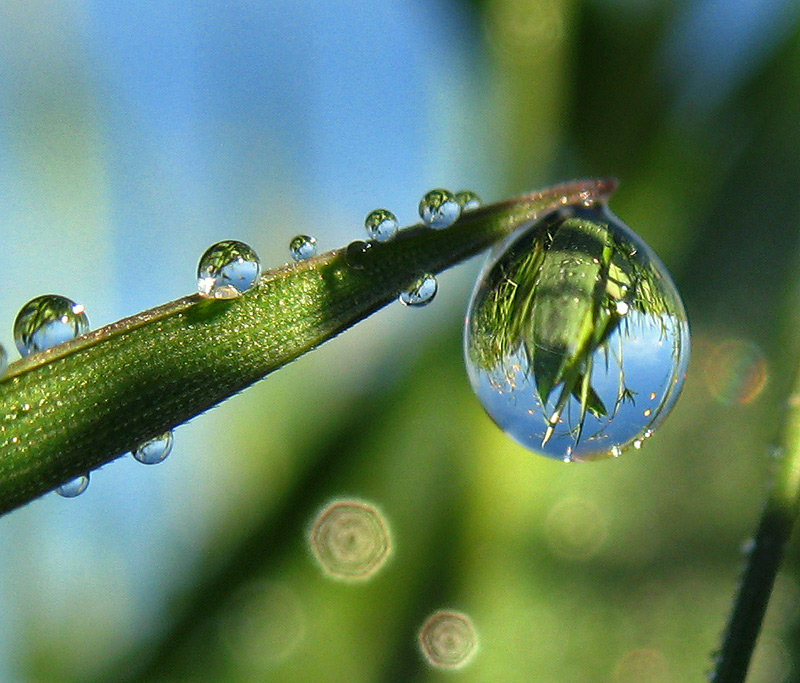 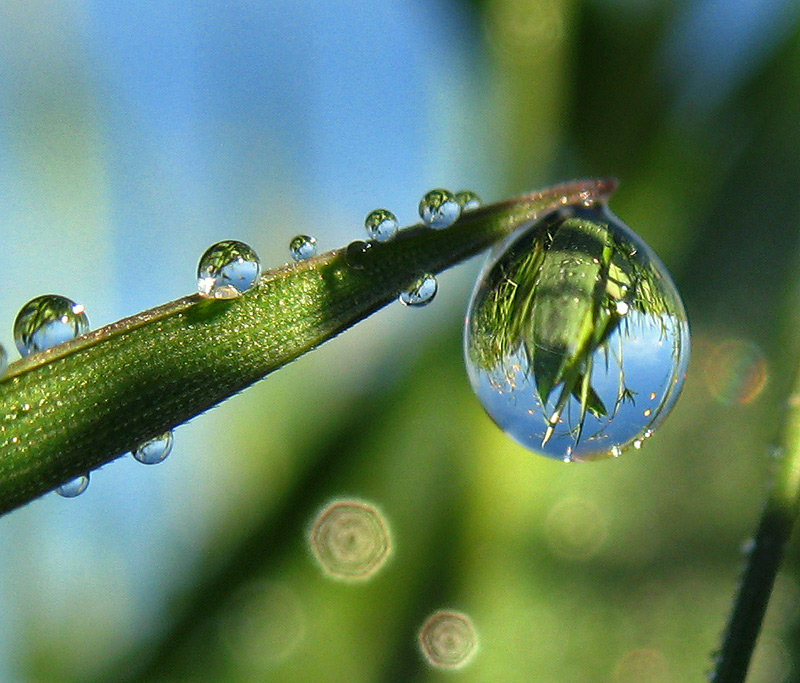 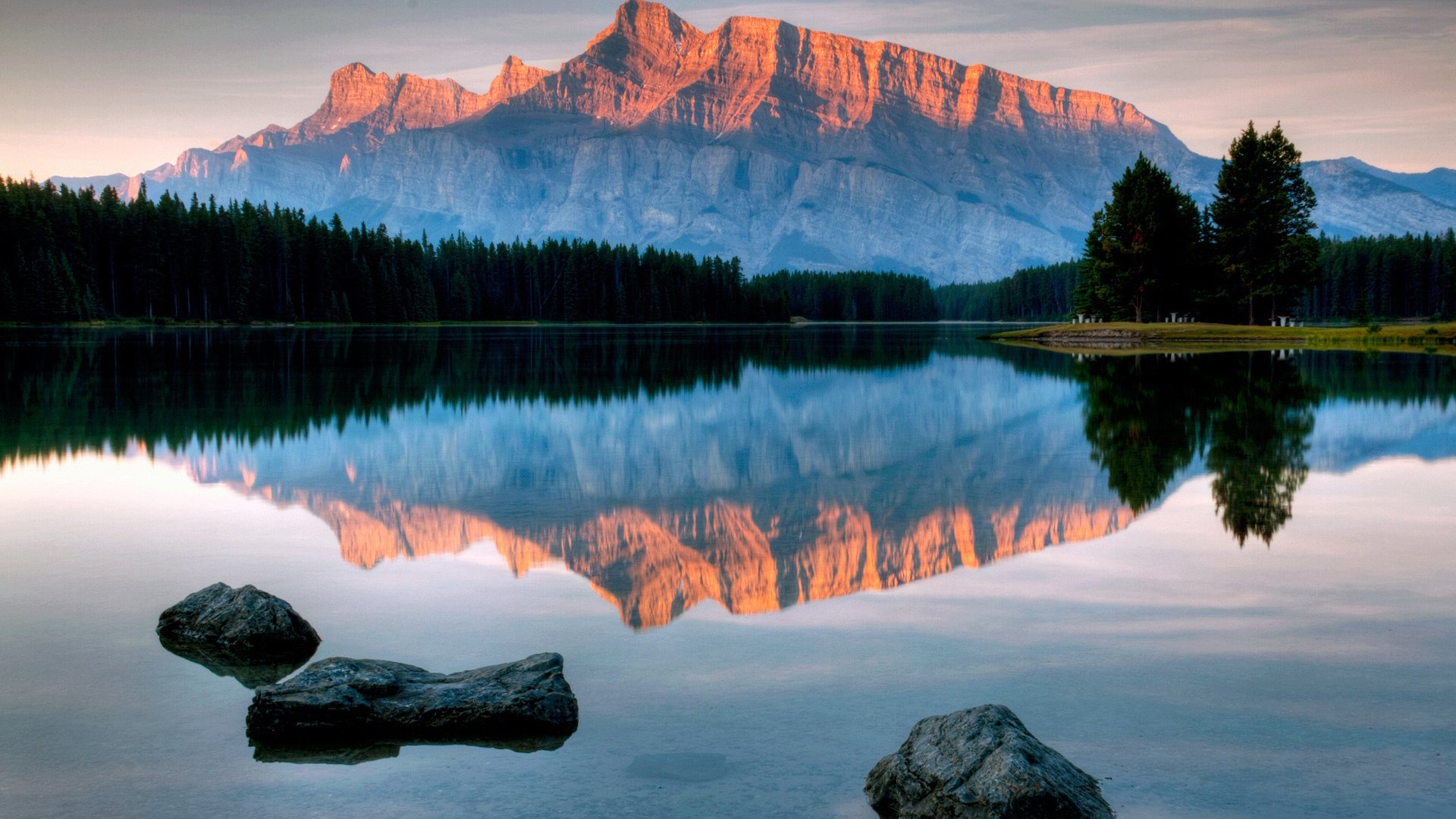 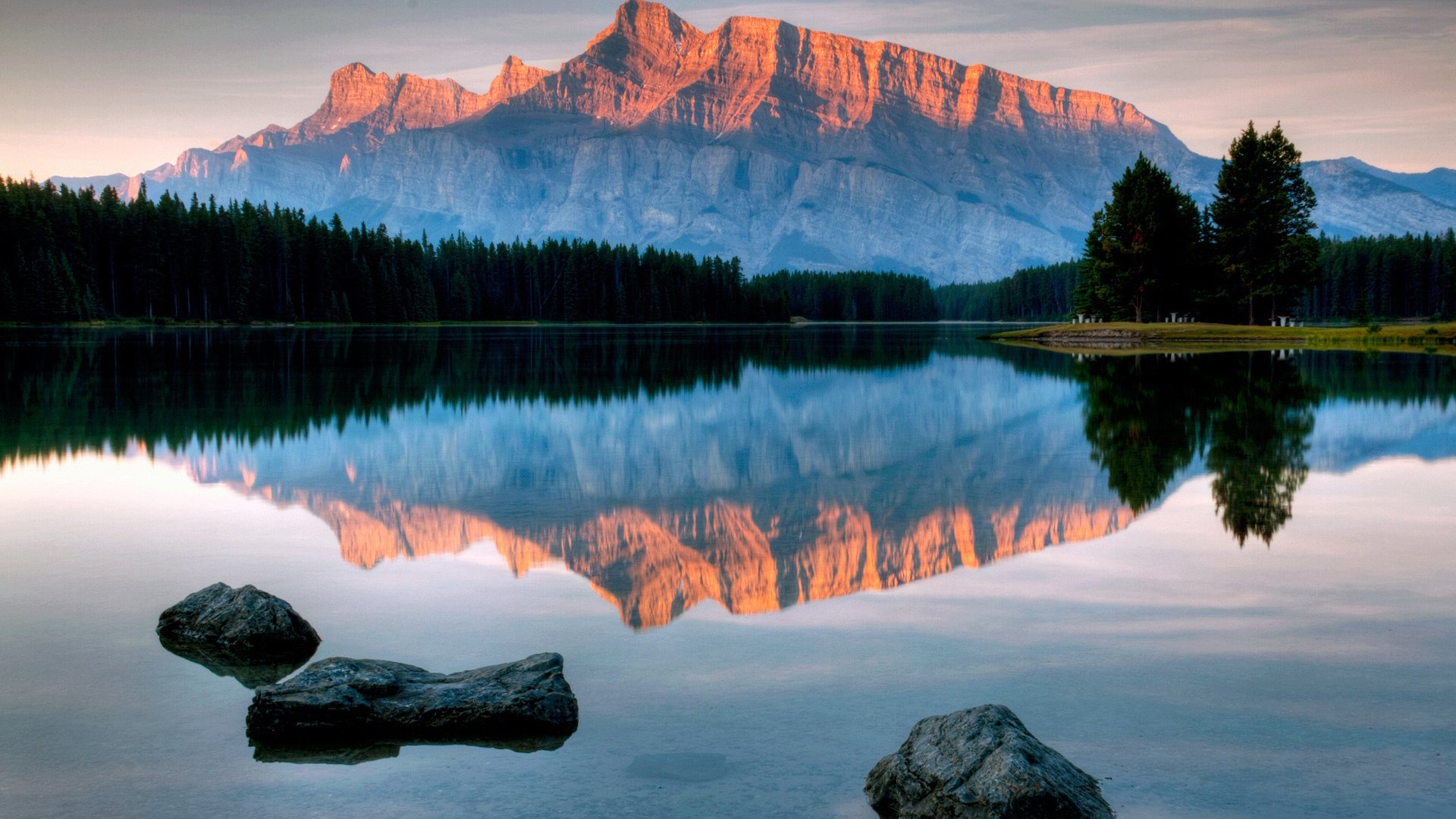 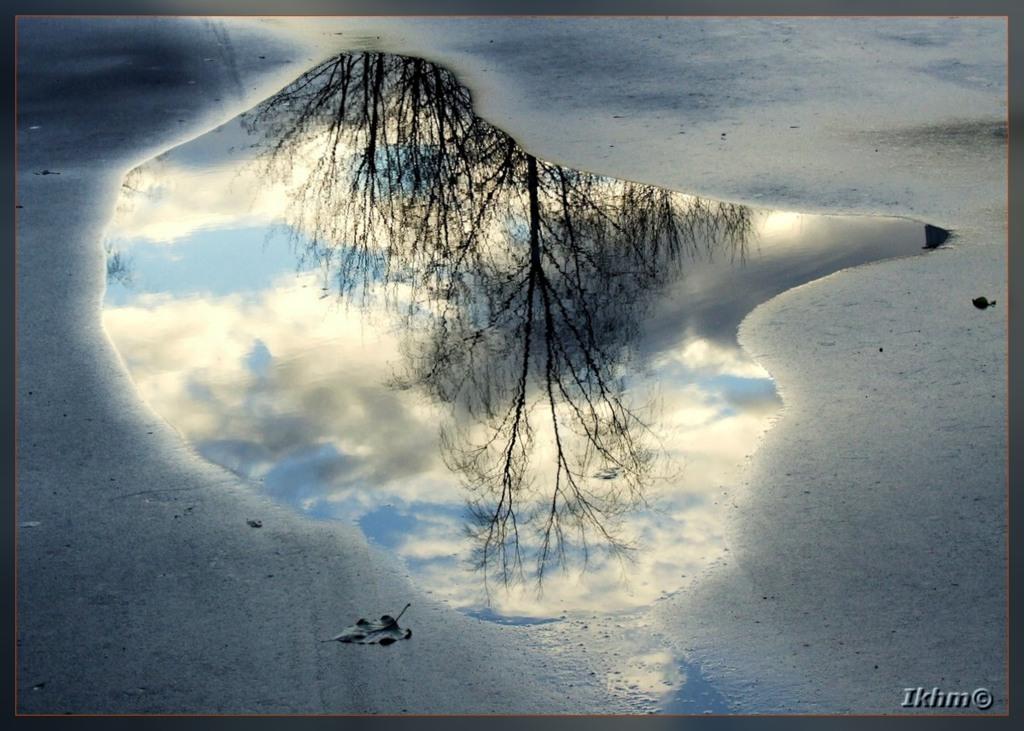 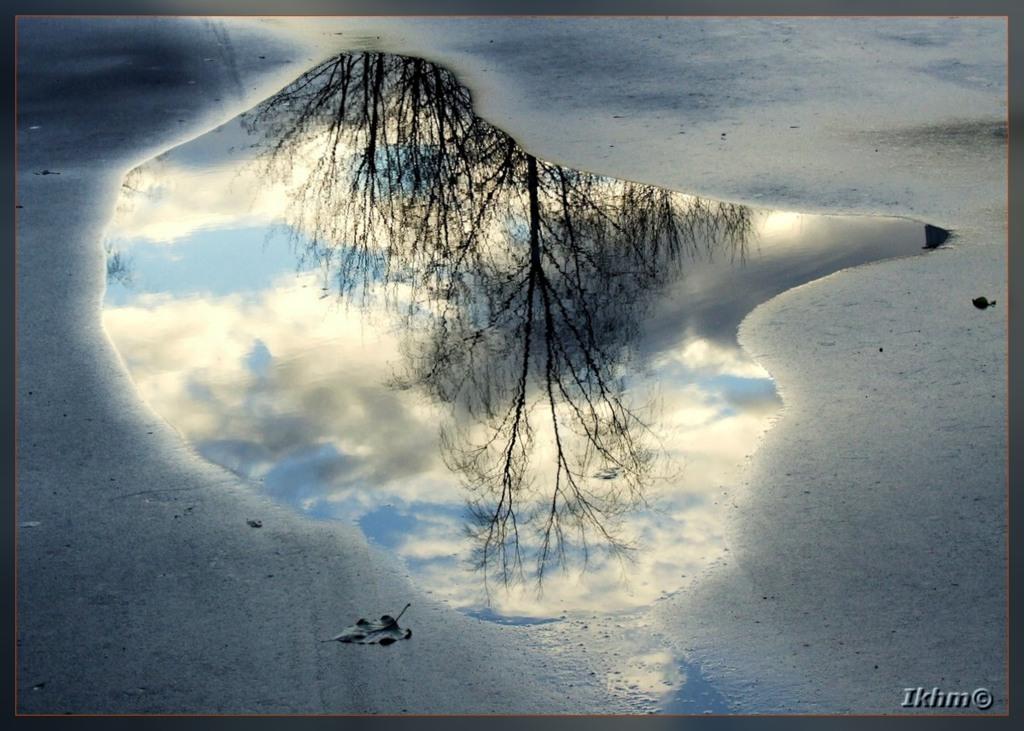 